Week 5 – Wadsley and Loxley Common – 2.2 miles.The walk shown on the map is the longest route that can be taken, but as it is all open access land with a multitude of official and unofficial footpaths, the biggest risk is in getting lost.Starting point: Wisewood Sports Centre / Old Library Café, 75 Laird Rd, Sheffield S6 4BSClockwise 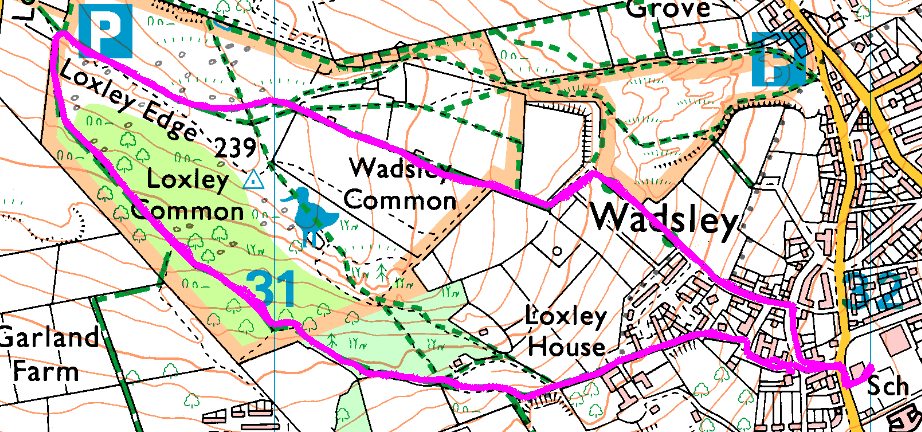 Lead by Graham.RisksCrossing roads (2 crossings) and access road to the top car parkSteep climbs and descentsWill be muddyDogs and their walkersPlaces to pause and ponderThe view.  Splendid view of the Loxley Valley.Burnt out area – good or bad? (if you go that way)Apple trees